Task D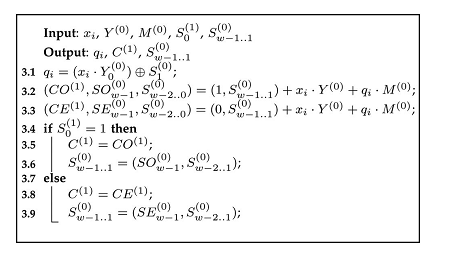 Task E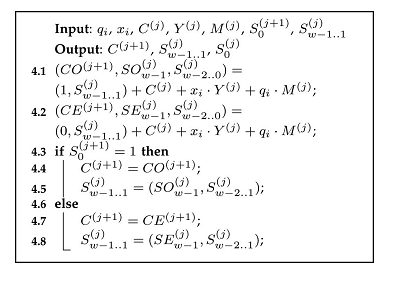 I have to execute the processes in this way:-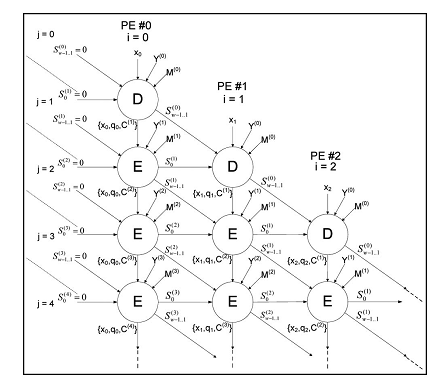 